«Арнаулы кәсіптік колледжі» коммуналдық 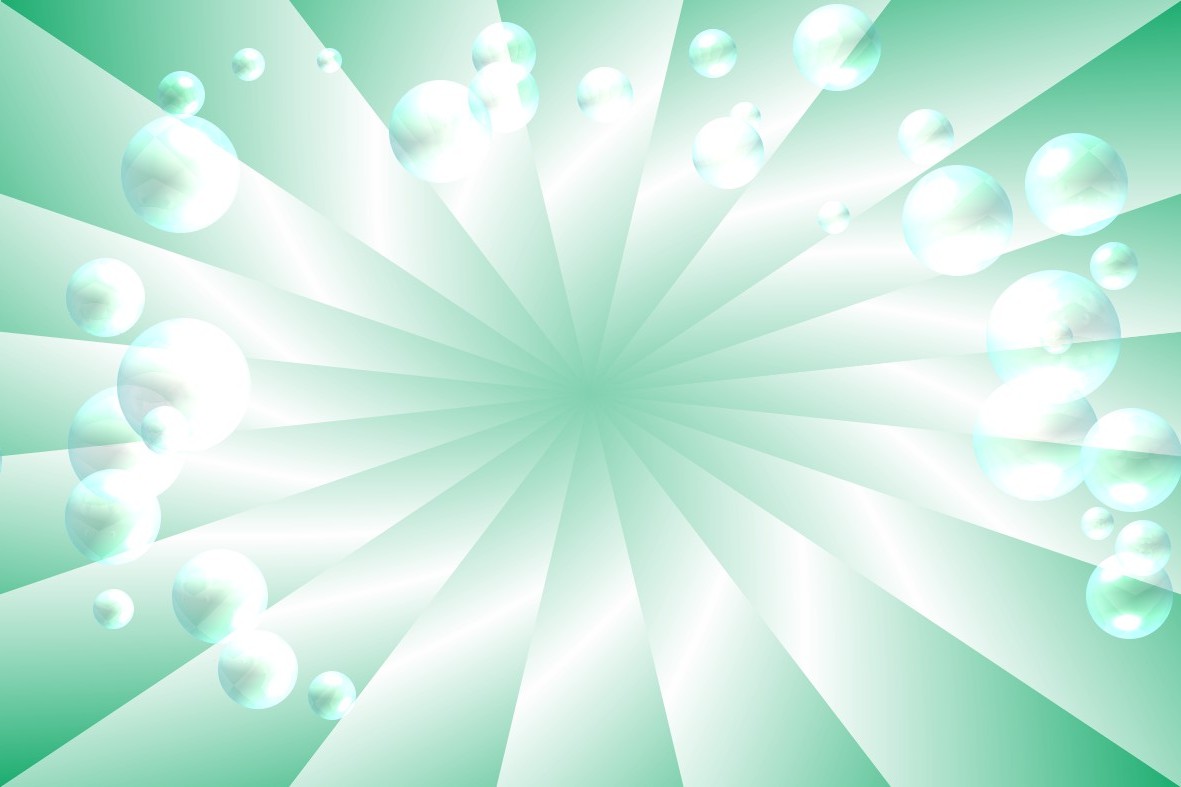 мемлекеттік мекемесі«Еліміздегі жастар саясатының жетістіктері мен кемшіліктері»атты пікір-талас «Бухгалтер»мамандығы бойынша өндірістік оқыту шебері: Д.Айдаршаева2020 жСабақтың мақсаты:1. Білімділік: Бүкіл әлемдік аренадағы Қазақстанның абыройы білімді жастардың қолында екенін жеткізу, жастардың мемлекет алдындағы борышын айқындау;2. Дамытушылық: Оқушыларға жастар саясаты туралы толық мәлімет беру. Қоғамдағы жастардың орнын айқындау;3. Тәрбиелік: Оқушыларды өз ойларын ашық, нақты, тиянақты жеткізе білуге тәрбиелеу. Сабақтың түрі: дебат /пікір - талас/Сабақтың көрнекілігі: нақыл сөздер , суреттер, слайд.Сабақ жоспары:1.Ұйымдастыру кезеңі2. Негізгібөлім (пікір – талас, ой бөлісу): 3. Сарапшылар шешімі;    Көрермендер пікірі, тілегі.4. Қорытындысөз (жүргізуші).Сабақтың барысы:1.Ұйымдастыру кезеңі:Дебатқа лайықты психологиялық жағдай орнату.2.Негізгібөлім (пікір – талас, ой бөлісу)Қ. Кеменгеровтың бір шумақ өлеңі:Маған керек емес ертегі,Ертегіні өз басым да шертеді.Тарих керек іргетасы халқымның,Іргетассыз қаланбайтын ертеңі!Армысыздар құрметті студенттер, көрермендер! Бүгінгі жиналған қауым, жастар саясатына негізделген «Еліміздегі жастар саясатының жетістіктері мен кемшіліктері» атты дебатымызды бастауға рұқсат етіңіздер! Дебат екі қарсыласушы топ арасындағы пікір-талас арқылы өтеді.Дебатымызға қатысушы колледж студенттері арасынан құрылған 2 топты ортаға шақырамыз.«Ақиқат» және «Парасат» топтары.Әр топтың үш спикерлері бар. Әр спикердің міндеті бар.-спикер топтың таңдаған позициясы жайлы айтады,-спикерлер өз позициясын дәлелдемелермен нақтылайды және қарсыласушы топтың осал жақтарын атап көрсетеді.-Спикер кортындылай отырып, өз позицияларының дұрыстығын тағы да нақтылай отырып, оппонеттердің дәлелдемелерінің аздығын нақтылай түседі.-Дебатымызға әділ төрелігін айтып, қай топ өзінің таңдаған бағытын қаншалықты дәлелді түрде уақыттан аспай қорғағаны жайлы шешім қабылдап, қорытынды шешім қабылдап, қорытынды шешім айтып, бағалайтын әділқазылар мүшесімен таныс болайық!Жүргізуші: Дебатымыздың 1 кезеңі бойынша ортаға шыққан топтарымыздың өзара амандасуы, жеребе арқылы таңдаған позицияларымен танысу. Әр топқа 5 минуттан уақыт беріледі.І кезең: «Белес»Жастар саясатының жетістіктері мен кемшіліктері.(1 - жақтаушы, 1 - даттаушы) - 5 минут. Жүргізуші: Дебатымыздың 2 кезеңі бойынша топтың 2 спикерлерінің 5-10 минут уақыт ішінде ой-пікірлерін неғұрлым мәдениетті шешендік сөзбен, нақыл сөздермен, нақты дәлелдемелермен, ғұлама адамдардың айтқан пікірлерімен жеткізе білдіруіне аса көңіл бөледі. Уақыттан аспауын қадағалау.ІІ кезең : «Асу»Жастарға жасалып жатқан жағдайлар. ( 3 - жақтаушы, 3 - даттаушы) 5 - 10 минут. Сөз кезегін топ мүшелеріне беруге рұқсат етіңіздер.Жүргізуші:Қатысушы топтардың 2- спикерлеріне сөз кезегін береміз. Сол биік шыңға өзінің позициясын жетік дәлелдеп, сөз өнеріне асқан шеберлік көрсеткен топ қана шыңға шыға алады. Бар күшімізді 3 кезеңді бастаймыз.ІІІ кезең: «Шың»Спикерлердің қорытынды сөзі. (1 - жақтаушы, 1- даттаушы) 5 минут.Әр кезеңнің арасында 3 минут уақыт аралығында қарсылас топторға сұрақтар қою.3. Сарапшылар шешімі;    Көрермендер пікірі, тілегі.Жүргізуші:Сонымен құрметті студенттер, көрермендер , сарапшылар өз позицияларын жақтаудағы ұстанымдарын қорытындылай келе,дебатымыздың қорытынды шешімін шығаруға сөз кезгін сарапшыларға береміз.4. Қорытынды сөз(жүргізуші) Әбу Насыр Әль-Фарабиден бір әмірші өз елінің болашағы туралы сұрағанда:«Сен ең алдымен жастарыңды көрсет,сонда мемлекеттің болашағын барлау қиынға соқпайды»,деген екен бабамыз.Расыменде қай кезеңде болмасын болашақтың қожасы жастар Мағжан Мұмабаев жырлағандай«Арыстандай айбатты,Жолбарыстай қайратты жігерлі қыз-жігіттер елдің ертеңі ,мемлекеттің тірегі.Бүгін мықты шығармыз,бірақ артыңнан ерген ізбасарларың сенен де мықты болған жөн.Сонда ғана жайнаған туыңның жығылмауына кепілдік бар.Бүгінгі сүрлеудің даңғылға айналуына сенуге болады.Қатысушытоптардымарапаттау,құттықтау.